SIMPLE  PAST      or      PAST  PROGRESSIVE ?1. While he . . . . . . . . . . . . . . . (read) a book, Bob . . . . . . . . . . . . . . .  (knock) at the door.2. A lightning . . . . . . . . . . . . . . . (strike) him, while he . . . . . . . . . . . . . . . (wait) under an oak tree.3. We . . . . . . . . . . . . . . . (swim) in the pool, when Susy . . . . . . . . . . . . . . . (come).4. She . . . . . . . . . . . . . . . (write) a letter, but Lucy . . . . . . . . . . . . . . . (ring).5. The headmaster . . . . . . . . . . . . . . . (give out) documents, when somebody . . . . . . . . . . . . . . . (come) into the room.6. Nobody . . . . . . . . . . . . . . . (help) him, when John . . . . . . . . . . . . . . . (repair) the car.7. While he . . . . . . . . . . . . . . . (sleep), he . . . . . . . . . . . . . . . (dream) of a lion.8. The policeman . . . . . . . . . . . . . . . (try) to catch the thief when he . . . . . . . . . . . . . . . (fall) over a small step.9. When I . . . . . . . . . . . . . . . (wash) my car, my glasses . . . . . . . . . . . . . . . (break).10. While they . . . . . . . . . . . . . . . (beat) the drums, they . . . . . . . . . . . . . . . (tell) the story.11. We . . . . . . . . . . . . . . . (talk) about him, when he . . . . . . . . . . . . . . . (start) to cry.12. She . . . . . . . . . . . . . . . (do not) ask him, while he . . . . . . . . . . . . . . . (teach).13. You . . . . . . . . . . . . . . . (close) the door, when the cat . . . . . . . . . . . . . . . (run) in.14. The computer . . . . . . . . . . . . . . . (print) a document, when it . . . . . . . . . . . . . . . (break) down.Name:Date: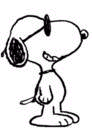 Topic: 